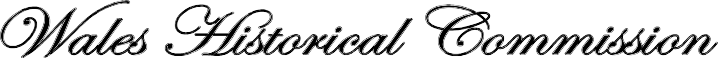 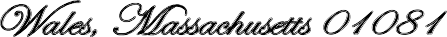 NOTICE OF MEETINGDate: Wednesday, May 5, 2021Time: 5:00 PMLocation: Virtual. Login information is as follows: https://global.gotomeeting.com/join/205507213  Dial in by phone 1-571-317-3122 access code 205-507-213.Agenda:Call to Order AttendanceReview and approve previous Meeting Notes, if any (9/30 & 11/18) Correspondence, if anyOLD BUSINESSCommission Bylaws/Policies DiscussionLibrary Historical Collection & Commission RecordsOld Town Hall (OTH) National Register NominationNEW BUSINESSOld Home Day Preparations & OTH, possible items to be discussed:Re-keying OTHVFW flagpole placement Access to safe in OTH – locksmith estimate from Joseph’s LockAssessor records cabinet in OTHWales Cultural Council (WCC) funds – purchase quilt racksPrevious year CC funds – what else is needed and funds left?On site work days (quorum limits & postings)Any other New Business AdjournThe items listed which may be discussed at the meeting are those reasonably anticipated by the Commission. Not all items listed may in fact be discussed and other items not listed may also be brought up for discussion to the extent permitted by  law.Pursuant to Governor Baker’s March 12,2020 Order Suspending Certain Provisions of the Open Meeting Law, G.L.c. 30A, Section 18, and the Governor’s March 15, 2020 Order imposing strict limitation on the number of people that may gather in one place, this meeting will be conducted via remote participation to the greatest extent possible. For this meeting, members of the public who wish to listen may dial into the meeting. (This phone number is only active for the public during public meetings). No in-person attendance of members of the public will be permitted, but every effort will be made to ensure that the public can adequately access the proceedings in real time, via technological means. In the event that we are unable to do so, despite best efforts, we will post on the Town’s website an audio or video recording, transcript, or other comprehensive record of the proceedings as soon as possible after the meeting.Wales Historical Commission Meeting Agenda 5/5/2021	Page 1 of 1